Health and PE resource: Term 3, Created by Sport Auckland’s Healthy Active Learning team. For Health and PE this week, your challenge is:If you are a Year 0-2, get as many points as possible, if you are Year 3-6, your target is 12 points and Year 7-8, your target is 15 points. Note: You cannot do the same activity twice. Once completed, you need to send what activities you did and your answers to the reflection questions to your teacher.My week of lockdown Health and Physical Education Reflection TaskAt the end of the week answer these questions before sending it back to your teacher:Note: Q1 and 2 are suitable for all year levels, Q3 and 4 is suitable for Y5-8 and Q5  is suitable for Y7-8Getting ActiveTeamworkCoordinationParalympics 
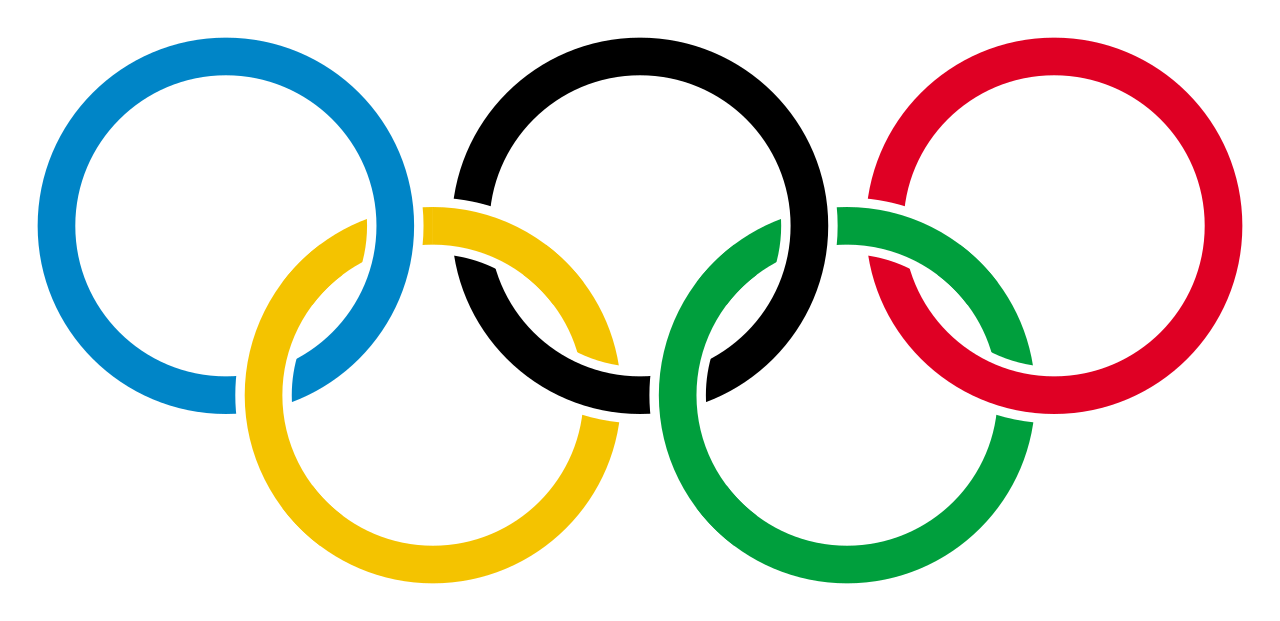 1  PointComplete your name in exercises: HereShoutout to Mama Cheaps for this resource!Draw a picture and have a family member draw it by describing it to them (without telling them what it is). Did your picture look the same? If not, try again. Think of how you might explain it differently. Practice throwing and catching with your opposite writing hand (or with one hand?) Can you get to 10 in a row? How many can you get?Visually impaired:While blindfolded,throw a ball or sock toward a bucket target. Round1: How many times out of 10 can you get it in?Round2: Use a sighted person to help direct you. 2 PointsSock Wrestle a family member.Here is an example.Play catch with a raw egg with someone in your family. Everytime you make a successful catch, take a step back.How far back can you go? Get a rope to skip with, see how many skips you can do in a row. What about backwards or double unders or criss cross jumps? Limb deficiency:Go to your back yard or driveway. Using only your opposite writing hand, how far can you throw an object. Eg: ball, sock, shoe.3 PointsCreate and record a trick shot to share with your classmatesHere is some inspirationPlay ‘keepie uppies’ with a roll of toilet paper. How many did you get? How can you make it easier/harder?Note: ‘Keepie uppies’ is where you try and keep an item up from touching the ground with your feet.Learn how to juggle 2 balls in one hand or 3 balls in two hands Here’s a guide for youVisually impaired:Make an obstacle course inside or out. Have a sibling or parent guide you through the course while you are blindfolded. Time yourself, see if you can beat it. Now guide your sibling/parent through.4 PointsCreate an obstacle course around your house that will take 4 mins to complete.The floor is lava!With your family, travel from one end of your house to the other without touching the floor. Use pillows, cushions, mats.E.g. 4 family members = 5 items.Hallway Laser field:Use toilet paper and cellotape to create a maze for yourself and family to crawl through. Click here for an example.Visually impaired and limb deficiency: Set up a target as per the 1 point activity.Be blindfolded and use only your opposite writing hand, see how many points you can score.Write down the 3 things that you most enjoyed about the PE activities this week?Write down 2 activities you would like to try again? Why?What was difficult about the Paralympic activities? Why?By holding the Paralympics, what are the benefits to the athletes who compete?What are the benefits to all of society when we hold the paralympics?